Fairer Sport – nicht nur auf dem FußballplatzArbeitsblätter zum HanisauLand-Thema „Sport und Politik“HintergrundGroße Sportveranstaltungen wie Europa- und Weltmeisterschaften rücken den Fußball einmal mehr in den Mittelpunkt der Aufmerksamkeit und der Medien. Fußball und insbesondere der Herren-Fußball ist in Deutschland die beliebteste Sportart. Das liegt auch an der prominenten Berichterstattung in den Medien. Dadurch erhalten andere Sportarten ebenso wie Sportlerinnen deutlich weniger Aufmerksamkeit. Auch wirtschaftliche Faktoren spielen dabei eine Rolle.
Altersgerecht stärken die Arbeitsblätter die politische Medienkompetenz der Schülerinnen und Schüler in Bezug auf die Wahrnehmung von Sport in den Medien. Die Schülerinnen und Schüler nehmen die mediale Konstruktion von Sportlern und Sportlerinnen und Sportevents wahr und können sie mit wirtschaftlichen Interessen und Auswirkungen in Verbindung bringen.  KompetenzerwerbSachkompetenzDie Schülerinnen und Schüler …beschäftigen sich altersgerecht mit der unterschiedlichen Darstellung verschiedener Sportarten in den Medien und ihren Hintergründen.erkennen die mangelnde Gleichberechtigung zwischen verschiedenen Sportarten und Geschlechtern im Sport. lernen vertiefend den Zusammenhang zwischen Sport und Politik sowie Wirtschaft kennen. MethodenkompetenzDie Schülerinnen und Schüler …arbeiten Informationen aus einem Text heraus.sammeln eigene Ideen und Argumente zu einer Problemlage und beziehen Position.einigen sich in Gruppenarbeit auf gemeinsame Pläne und Forderungen (Kompromissfindung).UrteilskompetenzDie Schülerinnen und Schüler …können die Auswirkungen medialer Darstellung abschätzen. diskutieren, wie Sportlerinnen und Sportarten mehr Gleichberechtigung erlangen können. entwickeln dabei Verständnis für unterschiedliche, auch benachteiligte Gruppen und Sportarten.erörtern Lösungsvorschläge zu einer medienpolitischen Fragestellung.Hinweis:Die Arbeitsblätter ab Aufgabe 2b) erst austeilen, wenn Aufgabe 2a) fertig bearbeitet ist. 
Denn Aufgabe 2b) enthält die Lösung für Aufgabe 2a).
Meine Sport-StarsAufgabe 1: Bekannte Sportlerinnen und Sportler 
Sport-Stars sind für viele Menschen große Vorbilder. Wer sind bekannte Vorbilder aus dem Sport? Nenne drei Namen, die dir sofort einfallen: Kennst du auch diese Sportlerinnen und Sportler? Aufgabe 2: Ist das fair?
Warum kennt man manche Sportler, Sportlerinnen und ihre Sportarten nicht so gut? Kreuze an. Du kannst mehrere Kreuze machen. Aufgabe 2: Ist das fair?Tatsächlich sind alle Antworten oben richtig. Geht in Kleingruppen zusammen und diskutiert, ob ihr das als fair empfindet. Was könnten die Gründe für die verschiedenen Antworten oben sein? Analysiert und macht euch Notizen dazu. Aufgabe 3: Sport und Politik              Im Sport spielen nicht nur Leistung, Spaß und Fairness eine Rolle. Die unterschiedliche Bekanntheit von Frauen-  und Männerfußball ist da nur ein Beispiel. Sportlerinnen kämpfen um mehr Gleichberechtigung und auch Sportlerinnen und Sportler unbekannterer Sportarten wünschen sich mehr Unterstützung von der Politik. Stell dir vor, du bist Bürgermeister/ -in deiner Stadt. Welcher Sportart außer Fußball willst du gerne mehr Aufmerksamkeit schenken und warum?Lies dir beide Teile des HanisauLand Texts „Was hat Sport mit Politik zu tun?“ durch und beantworte auf Basis des Textes dazu folgende Fragen: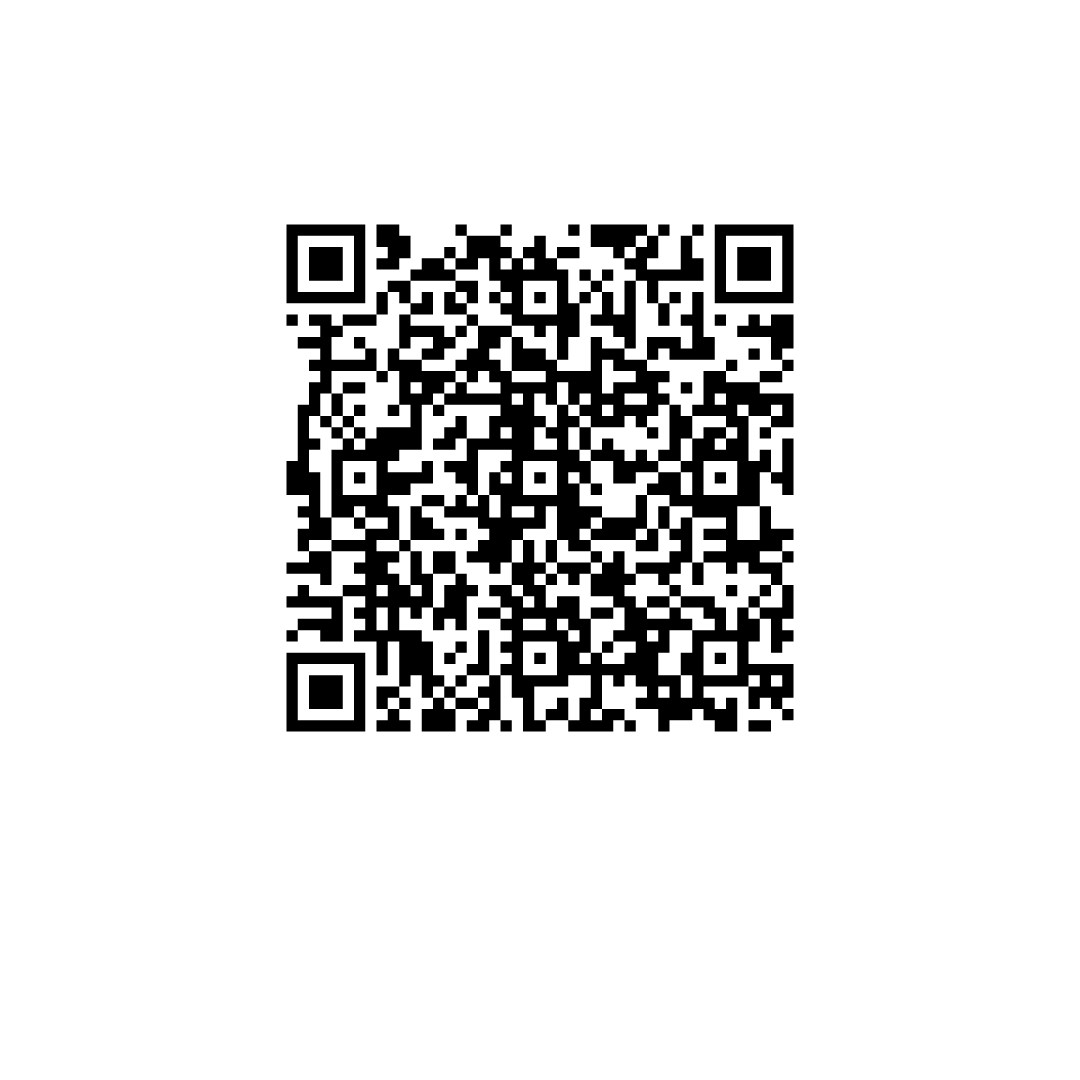 Aufgabe 4: Fairer Sport – nicht nur auf dem Platz!              Findet euch wieder in eurer Kleingruppe zusammen. Ihr seid Sportlerinnen und Sportler einer weniger bekannten Sportart. Deshalb könnt ihr viel zu wenig damit verdienen, um ordentlich zu trainieren. Wie wollt ihr das ändern? An wen wendet ihr euch mit Forderungen und was könnt ihr selbst noch tun, um fairer behandelt und bekannter zu werden? Gestaltet ein Plakat für eure Fans unter der Überschrift „Wir ändern was!“. Denkt euch ein Logo aus und malt es in die Mitte. Welche Sportart betreibt ihr? Schreibt um das Logo herum, was ihr alles unternehmen werdet. Das ist eure Kampagne für mehr Fairness und Bekanntheit für euren Sport!LösungsblattAufgabe 1a) Individuelle AntwortenAufgabe 2Achtung! Die Arbeitsblätter ab Aufgabe 2b) erst austeilen, wenn Aufgabe 2a) fertig bearbeitet ist. 
a) „Fangfrage“: Alle Antworten sind richtig. Die SuS sollen sich intensiv mit der Plausibilität und Berechtigung der Antworten beschäftigen. b) Gruppenarbeit, individuelle Antworten. Die SuS sollen sich in der Diskussion mit der Wechselwirkung von Medienberichterstattung und Bekanntheit beschäftigen und mit der gegenseitigen Bedeutung der Medien für den Sport und des Sports für die Medien.Aufgabe 3b) Individuelle Antworten„Was könntest du dafür tun?“ kann z. B. beantwortet werden mitEine große Sportveranstaltung in meiner Stadt organisierenDiese bewerbenDie Presse einladen und bei ihnen für die Berichterstattung werbenKein Geld dafür verlangen bzw. Sponsorinnen und Sponsoren gewinnenGünstige TicketsEin Stadion dafür bauenTrotzdem nicht zu viel Geld dafür ausgebenStars holen, damit die Veranstaltung mehr Aufmerksamkeit bekommtWettbewerb für Deutschland ausrufen
…„Wie sorgst du dafür, dass alle Menschen gut Sport treiben können?“ kann beantwortet werden mitSportplätze und Sporthallen bauenSchulsport und Sportvereine fördernFür Sport werbenSportstars werben als VorbilderVereine unterstützen, die ein gutes Konzept habenEigene Trainingsstunden für Menschen, die in dem Sport bisher unterrepräsentiert sind
…Aufgabe 4Individuelle Antworten in Form eines Kampagnen-Plakats. Mögliche Antworten können sein: An Sportverbände, Politik und Medienhäuser wenden, andere Kolleginnen und Kollegen und Vereine ins Boot holen, Kampagnen in Sozialen Netzwerken starten, in den Vorstand gehen, Fans sensibilisieren...Die Plakate können anschließend im Klassenraum aufgehängt, präsentiert und ggf. diskutiert werden. ThemaFairer Sport – nicht nur auf dem FußballplatzFächerGesellschaftskunde, Medienbildung, Deutsch, (Sport)Zielgruppe5.-7. Klasse Materialien5 Arbeitsblätter + 1 Lösungsblatt